17 февраля  2017 года в ГОАОУ ДПО «Липецкий областной учебно-курсовой комбинат» состоялась выездная встреча с гражданами. 17 февраля 2017  года на базе ГОАОУ ДПО «Липецкий областной учебно-курсовой комбинат» в рамках проведения курса лекций по программе «Школа грамотного потребителя» состоялась встреча с председателями и членами Советов многоквартирных домов г. Липецка, в ходе которой заместитель руководителя Государственной жилищной инспекции Липецкой области Кулагина Элина Николаевна прочитала лекцию на тему: «Изменения в жилищном законодательстве, вступившие в силу с 01 января 2017 года».В своем выступлении Э.Н. Кулагина рассказала об изменениях, связанных с вступлением в действие с 1 января 2017 года нормы Жилищного кодекса Российской Федерации, согласно которой плата за коммунальные услуги на общедомовые нужды стала жилищной услугой.Участие Госжилинспекции в работе по обучению председателей Советов домов будет продолжаться и в дальнейшем. 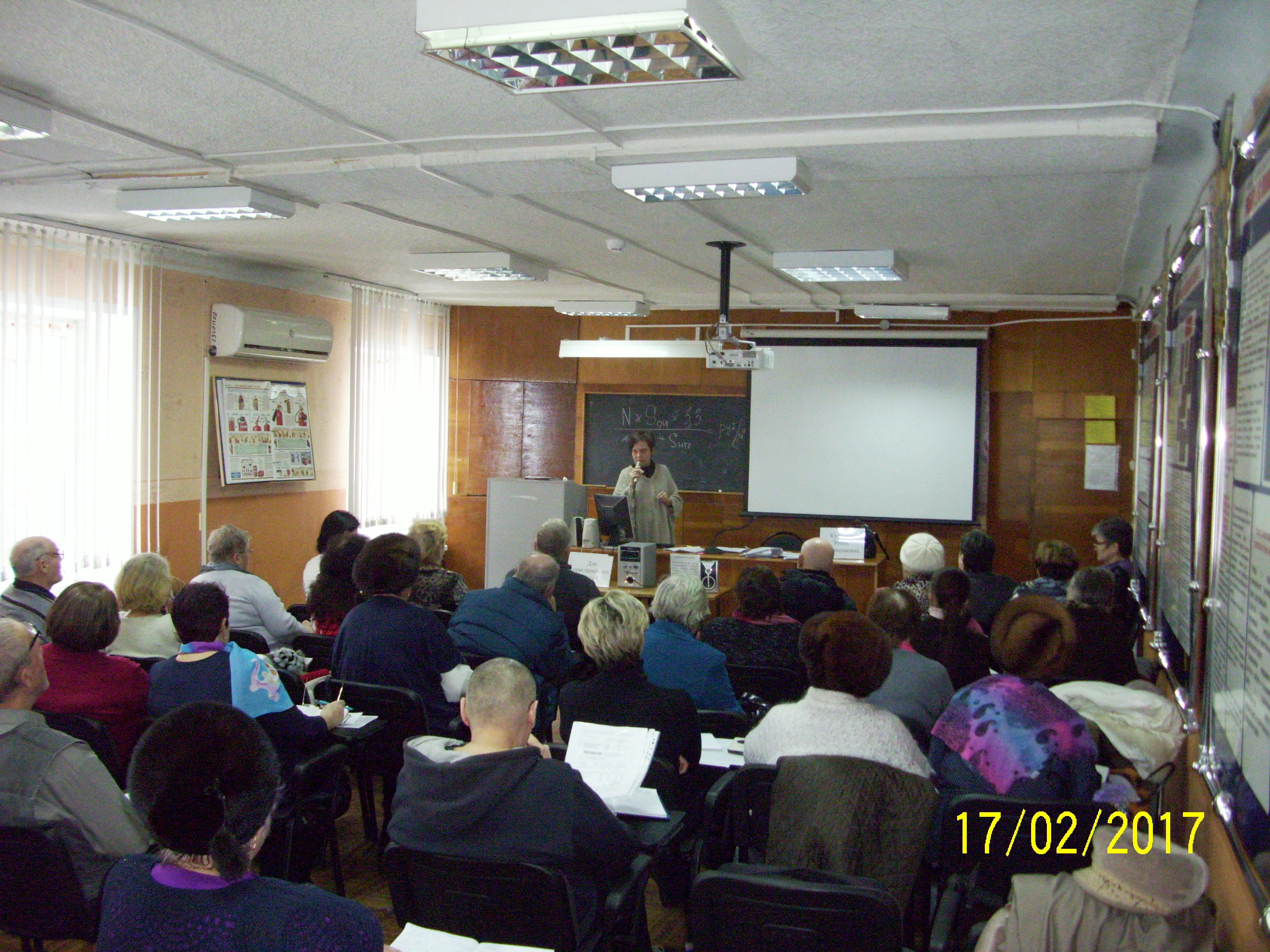 